Bank of Beijing Financial Service Scheme for Foreign Talents Bank of BeijingApril 2019Bank of Beijing provides comprehensive, convenient and safe one-stop financial services for foreign talents, including credit card application, debit card issuance, foreign currency deposit, foreign exchange settlement and sale, cross-border remittance of foreign currency, etc. Covering day-to-day consumption, wage payment, purchase and remittance of foreign currency, and wealth management, Bank of Beijing provides customers with high-quality packaged domestic financial services.I. Credit card applicationi. Product recommendation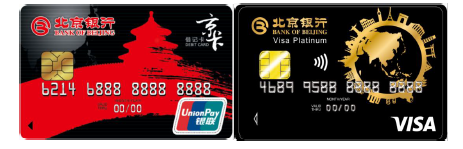 In order to meet foreign talents' needs for the use of cards in China, Bank of Beijing provides a combination of a UnionPay debit card and an international debit card (VISA card). The UnionPay debit card is mainly used for domestic income in RMB, automatic repayment for associated credit card, purchase and remittance of foreign currency, and day-to-day consumption, etc. The international debit card is used for foreign exchange settlement and sale, foreign currency deposits with differentiated pricing, cross-border remittance, overseas consumption and cash withdrawal, etc.ii. Application materialsIdentity document: Valid passport or Foreigner’s Permanent Residence Certificate.iii. Bank of Beijing outletsAny Bank of Beijing outlets in Beijing. Hotline 95526 is available for further consultation.iv. Application procedure1. In-person card application (individual application for a single card): The applicant may apply for a Bank of Beijing debit card at any outlet of the bank in Beijing with his/her valid passport or Foreigner's Permanent Residence Certificate. The bank will issue a debit card after the applicant completes tax declaration and authenticity and validity of the card application materials are verified.2. Entrusted card application: The applicant may entrust others to apply for a debit card on his/her behalf in case that he/she is not able to be present in person for special reasons. The entrusted persona shall present original valid identity documents of his/her own and the applicant, along with the legal written power of attorney to apply for the card. Debit cards applied for in this manner will remain inactive until the cardholder go through activation procedures with the card and valid identity documents at any outlet of Bank of Beijing.II. Credit card application (I) Product recommendation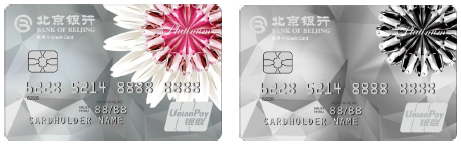 In order to meet their needs for the domestic use of cards, Bank of Beijing provides a UnionPay standard platinum credit card for high-end foreign talents (Class A). This credit card will include such exclusive benefits as lifetime exemption from annual fees, guaranteed CNY 50,000 for lost cards within 72 hours and credit points for online consumption, thereby catering to foreign talents' day-to-day consumption in China. (II) Application materials and line of credit1. Application materials (1) Valid passport of the applicant; (2) Residence Permit for Foreigners in Beijing; (3) Foreigner's Work Permit (Class A) issued by Beijing Municipal Administration of Foreign Experts Affairs; and (4) Declaration of Personal Tax Resident Status (to be completed when applying for cards).2. Line of creditThe maximum line of credit shall not exceed the equivalent amount of CNY 300,000. (III) Application procedureIn order to provide more efficient and considerate services, Bank of China appoints a full-time customer manager of the BMC Branch in Beijing to help applicants apply for cards and follow up throughout the application process. Contact for specific business: Che Ping (15901186208) (IV) NotesForeign talents who will leave China to work or live in other countries or regions shall take the initiative to clear any overdraft on their Bank of Beijing credit card, close the account and cancel the card before departure, thus ensuring a good personal credibility.